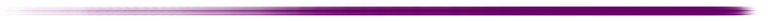 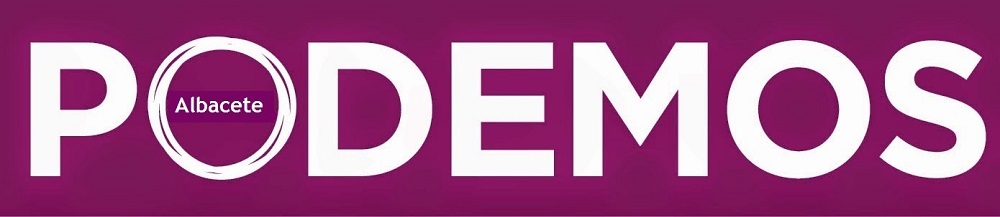 Acta Podemos Albacete – Asamblea XVAprobación del acta de la anterior Asamblea.ExposiciónConclusionesDación de cuentas de las comisiones de trabajo.ExposiciónBoletín informativo de sanidadExposiciónConclusionesValoración compra Edificio Fontecha.ExposiciónConclusionesDar cuenta de la reunión con el concejal de urbanismo sobre el proyecto de pasarela ciclista.ExposiciónConclusionesProtocolo de validación de Círculos y proceso de preparación de Asamblea Estatal.ExposiciónConclusionesRecogida de medicamentos GazaExposiciónConclusionesRuegos y preguntasExposiciónPara más información:Fecha, hora:03-09-2014, 20:00h.Lugar:Plaza Virgen de los Llanos(02001, Albacete, Cómo llegar).Asistentes:89 personas aprox.Puntos del orden del díaPuntos del orden del díaPuntoTemaPunto 1: Aprobación del acta de la anterior Asamblea.Punto 2: Dación de cuenta de las comisiones de trabajo.Punto 3: Boletín informativo de sanidad.Punto 4: Valoración compra edificio Fontecha.Punto 5: Dar cuenta reunión concejal urbanismo sobre proyecto pasarela ciclista.Punto 6: Protocolo de validación de Círculos y proceso de preparación de Asamblea Estatal.Punto 7: Campaña de recogida de medicamentos para Gaza.8.Punto 8: Ruegos y Preguntas.Se pide si alguien quiere proponer enmiendas al acta. Enrique presenta una breve enmienda.Se enmienda el acta anterior.Votación: Se procede a votar si se aprueba el acta anterior. Se aprueba por unanimidad.Comisión de Sanidad: Cambio de la concentración del día 12 de Septiembre contra las políticas de Cospedal por otra a nivel regional el día 4 de Octubre, convocada por Podemos Puertollano.
Comisión Medio Ambiente: En materia de urbanismo se trabajan los temas de huertos familiares. Vuelven a recomendar que, aparte de los portavoces de Podemos, exista la figura de un portavoz adicional para tratar exclusivamente el tema de la pasarela ciclista. Recomiendan a ‘Lici’.Comisión Extensión:Nuevo portavoz de extensión: Luis Ángel Aguilar. 
Creación de páginas de círculos Podemos como las de Ayna, Alcaraz y Casas Ibáñez. Se han reunido con el círculo de Balazote y hay programada otra reunión para el día 8 de Septiembre con el círculo de Casas Ibáñez.
Se estudia un posible encuentro provincial entre círculos Podemos.Comisión Contenido:Retraso con la dación de cuentas por parte de Finanzas.Muchas propuestas para el protocolo de Organización, posible apertura en Loomio para aportaciones colaborativas.Comisión Comunicación:Futuro Taller para Herramientas colaborativas. Apuntarse mediante e-mail a comunicación. Posiblemente a finales de Septiembre.Realizada carta de presentación a los medios y/o colectivos.Se hace público el Loomio de Comunicación.Se invitará a los medios a las asambleas para entrevistar a los portavoces.Rogamos que la gente de Albacete se inscriba en Podemos, link: https://podemos.info/juntos-podemos/
Comisión Empleo:Trabajan en un documento para enviar los datos del paro de Agosto.Seguimiento de los planes de la ciudad.La comisión de sanidad destaca la importancia que tiene difundir un boletín de información sobre los temas más actuales de sanidad, sería una forma más de darnos a conocer entre la ciudadanía. Se mirarán los precios que nos puede costar editar periódicamente 500 ejemplares de una hoja por las dos caras, de 500 ejemplares (podría ser cada dos meses), que podría ser repartida a las puertas de los Hospitales públicos.Elaborado por los compañeros de sanidad, comunicación le da forma y se lo reenvía a sanidad para su difusión. 500 hojas en A4 por las dos caras y saldría a 0.12 céntimos cada hoja.Se recomienda que el número de copias sea una estimación.Se aclara que el boletín se hace a nivel local.Se dice que sean más de 500 hojas.Se recomiendan otros formatos, octavillas o cuartillas.Se recomienda que sea papel reciclado.Votación: ¿Se hace un boletín informativo sobre los temas más actuales de sanidad? Aprobado por unanimidad.Se presentan dos propuestas de resoluciones:Propuesta consensuada por la comisión de Municipal.Propuesta alternativa de Andrés López.No se está en contra del museo de arte realista, sino del importe de 4.2 millones de euros por la compra del edificio. Se deja claro que PODEMOS apoya a las/os pintoras/es y a la cultura en general, incluidos los museos, pero se opone a los gastos innecesarios cuando puedan existir otras prioridades.Es peligroso hablar de prevaricación sin tener pruebas, se debería ver en Legal antes de llevarlo a Asamblea.Votación: 
Votos a favor de la propuesta consensuada por la comisión Municipal: 48.Votos a favor de la propuesta alternativa de Andrés López: 15.Abstenciones: 8.Se aprueba la propuesta consensuada por la comisión Municipal.El pasado martes, 26 de agosto, Podemos Albacete fue convocado mediante correo electrónico a una reunión informativa sobre la Pasarela Ciclista. Detalles en el documento adjuntado.Rueda de prensa, no era bilateral. Se dijo que el proyecto alternativo no era posible porque Fomento no aceptaría ninguna obra en una autovía, aunque en ningún momento hay respuesta por parte de Fomento. Se preguntó si había un estudio de impacto de la gente que utilizaría esa infraestructura y la respuesta fue: “no está la cosa como para hacer encuestas”.En un proyecto inicial la obra iba a costar 600.000€. Los proyectos de obra pública el coste no se puede conocer hasta que se ejecutan. Posible subida del presupuesto.Se dice que los plazos expiran y el dinero se tiene que devolver a la Unión Europea si no se gasta. Se podrían haber tomado otras decisiones políticas, obra social etc.María José dice dos cosas:No entiende porque puede existir el puente peatonal que hay por el cementerio y no puede haberlo también en la carretera de Ayora 
El Plan Urbanitas es la segunda versión con una fuerte financiación europea que recibe este ayuntamiento después del primer plan llamado Urban. En ambos planes se ha malgastado el dinero en otros asuntos que nada tienen que ver con la restauración de las 600 y el Cerrico.Se comenta que la intensidad media diaria vehículos/día tiene que ser inferior a 5000 vehículos, ellos dicen que hay más pero se dice que no pasan tantos vehículos.¿Hay otros proyectos alternativos a la pasarela? No.Se debate sobre la reunión del día 5 de Septiembre con colectivos y partidos como IU, CURBA o Equo. Se propone que hay que asistir y mantener una posición clara contraria a la pasarela, proponer acciones concretas y establecer reuniones con la gente de los barrios afectados.Se acuerda que Podemos va a escuchar y realizar propuestas, pero en esa reunión no se toma ninguna decisión.Se explica el protocolo adjuntado de validación de círculos así como los plazos que hay para la asamblea ciudadana de otoño.Se comenta que todos estos documentos son borradores que tendremos que estudiar con tranquilidad y traer las enmiendas que tengamos pensadas.Se plantea hacer una asamblea extraordinaria para tratar exclusivamente estos borradores.La asamblea empieza el 15 y hay un plazo del 15 al 28 de septiembre para presentar propuestas y/o borradores. Estas propuestas tienen que ir ratificadas por un círculo.Exposición sobre si Podemos Albacete debe unirse a la campaña local de recogida de medicamentos para enviar a la Franja de Gaza, a la que se nos invitó desde el 19 de Agosto. Esta campaña acaba el 11 de Septiembre y el 12 se empaqueta y se envía a Madrid.Votación: ¿Participamos como colectivo en la campaña de recogida de medicamentos? Se aprueba por unanimidad.Se plantea que se hagan eventos como Podemos, no solo poniendo stands sino con mesas y saliendo a la calle.Se puede donar a un número de cuenta que hay en Madrid. Se ruega que comunicación le de difusión mandándolo por correo electrónico.Se pide más difusión sobre las campañas en las que nos pidan colaboración.Desde sanidad aclaran que no han puesto sobre la mesa el usar octavillas, ya que quieren reunir las opiniones de varias personas con casos similares para hacer un caso genérico.Se hace un ruego de hacer una campaña de registro masivo en Podemos. Difusión barrio por barrio, montando mesas informativas y de registro, etc.Se habla de la posible confluencia electoral. Hay creadas dos comisiones (ajenas a Podemos) una de procedimiento y otra de Manifiesto. Se dice que el viernes 5 de septiembre tendrá lugar la 3ª reunión sobre la confluencia en el centro sociocultural del barrio del Pilar. Abierta y participativa.Se expone que el 5 de septiembre habrá un encuentro de Podemos Feminismos, se plantea hacer una reunión conjunta de la comisión de sanidad y servicios sociales para asistir al encuentro de Puertollano, ya que denuncian recortes en sanidad y dependencia. Llamamiento para que se participe en la comisión de servicios sociales ya que hay poca gente. También se ruega flexibilidad en las normas.Se pide ayuda sobre formación por parte de los círculos de los pueblos. Quejas sobre la situación ruinosa de los baños del hospital de Alcaraz.Más difusión de eventos a todos los círculos de la provincia.Se plantean dos enmiendas al proceso de cómo se eligen los puntos del orden del día. Se ruega que queden por escrito los criterios que se han escogido para su selección, para que cualquier ciudadano que quiera hacer una alegación sobre cómo se ha producido el orden del día pueda hacerlo con razones fundamentadas.Dentro de esa enmienda, se pide que también se incluyan los puntos del orden del día que no se van a tratar en la asamblea.Votación: Se proponen las fechas 18 de sept. y 2 de oct y 19 de sept. y 3 de octubre para las próximas asambleas. Se eligen el 18 de septiembre y el 2 de octubre por 16 votos, frente a 9 votos de la otra opción.VotacionesAprobación acta XIV.Se aprueba hacer boletín informativo sobre los temas más actuales de Sanidad.Edificio Fontecha - Se aprueba la propuesta consensuada por Municipal.Se aprueba participar como colectivo en la campaña de recogida de medicamentos para enviarlos a Gaza.Aprobación de las fechas 18 de septiembre y 3 de octubre. Lugar de realización de la asamblea del 18 de septiembre en plaza virgen de los llanos a las 19:30.